ANEXOSANEXO Nº 1SeñoresCOMITÉ DE SELECCIÓNCONCURSO PUBLICO N° 017-2022-AFSLG/CS – PRIMERA CONVOCATORIA, Contratación para la ejecución de la Obra del Proyecto “PROPUESTA TÉCNICA PARA ACTUAR Y MITIGAR EL RIESGO EN LA FALLA GEOLÓGICA, SECTOR ALTO AYABAMBA, DISTRITO DE QUEROCOTO, PROVINCIA DE CHOTA - CAJAMARCA”.Presente:El que suscribe, [……………..], postor y/o Representante Legal de [CONSIGNAR EN CASO DE SER PERSONA JURÍDICA], identificado con [CONSIGNAR TIPO DE DOCUMENTO DE IDENTIDAD] N° [CONSIGNAR NÚMERO DE DOCUMENTO DE IDENTIDAD], con poder inscrito en la localidad de [CONSIGNAR EN CASO DE SER PERSONA JURÍDICA] en la Ficha Nº [CONSIGNAR EN CASO DE SER PERSONA JURÍDICA], Asiento Nº [CONSIGNAR EN CASO DE SER PERSONA JURÍDICA], DECLARO BAJO JURAMENTO que la siguiente información se sujeta a la verdad:Autorización de notificación por correo electrónico:[CONSIGNAR SÍ O NO] autorizo que se notifiquen al correo electrónico indicado las siguientes actuaciones: Citación para la aplicación del criterio de desempateSolicitud de subsanación de los requisitos para perfeccionar el contratoSolicitud al postor que ocupó el segundo lugar en el orden de prelación para presentar los documentos para perfeccionar el contratoRespuesta a la solicitud de acceso al expediente de contrataciónAsimismo, me comprometo a remitir la confirmación de recepción, en el plazo máximo de dos (2) días hábiles desde que la recepción de la misma,Ciudad y Fecha :………………………………………………………………………..ANEXO Nº 2DECLARACIÓN JURADA CONOCIMIENTO DEL REGLAMENTO DE CONTRATACIONES DE LA AFSLG.SeñoresCOMITÉ DE SELECCIÓNCONCURSO PUBLICO N° 017-2022-AFSLG/CS – PRIMERA CONVOCATORIA, Contratación para la ejecución de la Obra del Proyecto “PROPUESTA TÉCNICA PARA ACTUAR Y MITIGAR EL RIESGO EN LA FALLA GEOLÓGICA, SECTOR ALTO AYABAMBA, DISTRITO DE QUEROCOTO, PROVINCIA DE CHOTA - CAJAMARCA”.El que suscribe, [……………..], postor y/o Representante Legal de [CONSIGNAR EN CASO DE SER PERSONA JURÍDICA], identificado con [CONSIGNAR TIPO DE DOCUMENTO DE IDENTIDAD] N° [CONSIGNAR NÚMERO DE DOCUMENTO DE IDENTIDAD], con poder inscrito en la localidad de [CONSIGNAR EN CASO DE SER PERSONA JURÍDICA] en la Ficha Nº [CONSIGNAR EN CASO DE SER PERSONA JURÍDICA], Asiento Nº [CONSIGNAR EN CASO DE SER PERSONA JURÍDICA], DECLARO BAJO JURAMENTO que:1.- Conocer y aceptar todo lo establecido en el reglamento de contrataciones de la AFSLG 2.- Conocer, aceptar y someterme a las bases, condiciones y reglas del procedimiento de selección.3.- Ser responsable de la veracidad de los documentos e información que presento en el presente procedimiento de selección. 4.- Comprometerme a mantener la oferta presentada durante el procedimiento de selección y a perfeccionar el contrato, en caso de resultar favorecido con la buena pro. Declara conocer que cualquier incumplimiento del presente podrá dar lugar al inicio de las acciones administrativas, civiles o penales a que hubiera lugar.El POSTOR DECLARA BAJO JURAMENT0 y se compromete a cumplir con todo lo detallado líneas arriba.Ciudad y Fecha:…………………………………………………………………………....………........................................................Firma, Nombres y Apellidos del postor oRepresentante legal, según correspondaANEXO Nº 3DECLARACIÓN JURADA DE CUMPLIMIENTO DE LOS TÈRMINOS DE REFERENCIA.SeñoresCOMITÉ DE SELECCIÓNCONCURSO PUBLICO N° 017-2022-AFSLG/CS – PRIMERA CONVOCATORIA, Contratación para la ejecución de la Obra del Proyecto “PROPUESTA TÉCNICA PARA ACTUAR Y MITIGAR EL RIESGO EN LA FALLA GEOLÓGICA, SECTOR ALTO AYABAMBA, DISTRITO DE QUEROCOTO, PROVINCIA DE CHOTA - CAJAMARCA”.Presente. -Luego de haber examinado, revisado al detalle las bases y demás documentos del procedimiento de la referencia y, conociendo todos los alcances y las condiciones técnicas y económicas detalladas en dichos documentos, el postor que suscribe DECLARA BAJO JURAMENT0 y se compromete a cumplir con todo lo detallado en los documentos que forman parte de este proceso de selección. Ciudad y Fecha:……………………………………………………………………………..…….………………………….…………………..Firma, Nombres y Apellidos del postor oRepresentante legal o común, según correspondaANEXO N° 4DECLARACIÓN JURADA DE NO TENER IMPEDIMENTO PARA CONTRATAR CON EL ESTADO y/o AFSLG.SeñoresCOMITÉ DE SELECCIÓN.CONCURSO PUBLICO N° 017-2022-AFSLG/CS – PRIMERA CONVOCATORIA, Contratación para la ejecución de la Obra del Proyecto “PROPUESTA TÉCNICA PARA ACTUAR Y MITIGAR EL RIESGO EN LA FALLA GEOLÓGICA, SECTOR ALTO AYABAMBA, DISTRITO DE QUEROCOTO, PROVINCIA DE CHOTA - CAJAMARCA”.El que suscribe, [……………..], postor y/o Representante Legal de [CONSIGNAR EN CASO DE SER PERSONA JURÍDICA], identificado con [CONSIGNAR TIPO DE DOCUMENTO DE IDENTIDAD] N° [CONSIGNAR NÚMERO DE DOCUMENTO DE IDENTIDAD], con poder inscrito en la localidad de [CONSIGNAR EN CASO DE SER PERSONA JURÍDICA] en la Ficha Nº [CONSIGNAR EN CASO DE SER PERSONA JURÍDICA], Asiento Nº [CONSIGNAR EN CASO DE SER PERSONA JURÍDICA], DECLARO BAJO JURAMENTO que la siguiente información se sujeta a la verdad:1.-	No tener impedimento para contratar con el ESTADO y/o AFSLG.Ratifico la veracidad de lo declarado, sometiéndome, de no ser así, a las correspondientes acciones administrativas y de Ley.Ciudad y Fecha:……………………………………………………………………………..…….………………………….…………………..Firma, Nombres y Apellidos del postor oRepresentante legal o común, según correspondaANEXO Nº 05DECLARACIÓN JURADA DE NO TENER ANTECEDENTES PENALES, POLICIALES NI JUDICIALES (Ley N° 29607)SeñoresCOMITÉ DE SELECCIÓN.CONCURSO PUBLICO N° 017-2022-AFSLG/CS – PRIMERA CONVOCATORIA, Contratación para la ejecución de la Obra del Proyecto “PROPUESTA TÉCNICA PARA ACTUAR Y MITIGAR EL RIESGO EN LA FALLA GEOLÓGICA, SECTOR ALTO AYABAMBA, DISTRITO DE QUEROCOTO, PROVINCIA DE CHOTA - CAJAMARCA”.DECLARO BAJO JURAMENTO: (Por favor indicar SI o NO en el recuadro que corresponde, no marcar con un aspa o en forma de cruz o cualquier otro símbolo).			Tener antecedentes Penales.	Tener antecedentes Judiciales.Tener antecedentes Policiales.Ratifico la veracidad de lo declarado, sometiéndome, de no ser así, a las correspondientes acciones administrativas y de Ley.Ciudad y Fecha:……………………………………………………………………………..…….………………………….…………………..Firma, Nombres y Apellidos del postor oRepresentante legal o común, según correspondaANEXO Nº 6DECLARACIÓN JURADA DEL PLAZO DE EJECUCIÓN DE LA OBRASeñoresCOMITÉ DE SELECCIÓN.CONCURSO PUBLICO N° 017-2022-AFSLG/CS – PRIMERA CONVOCATORIA, Contratación para la ejecución de la Obra del Proyecto “PROPUESTA TÉCNICA PARA ACTUAR Y MITIGAR EL RIESGO EN LA FALLA GEOLÓGICA, SECTOR ALTO AYABAMBA, DISTRITO DE QUEROCOTO, PROVINCIA DE CHOTA - CAJAMARCA”.Presente.-Mediante el presente, con pleno conocimiento de las condiciones que se exigen en las bases del procedimiento de la referencia, me comprometo a ejecutar la obra, objeto del presente procedimiento de selección en el plazo de [CONSIGNAR EL PLAZO OFERTADO]. Ciudad y Fecha:………………………………………………………………………………………………………………..……..........................................................Firma, Nombres y Apellidos del postor oRepresentante legal o común, según correspondaANEXO Nº 7EXPERIENCIA DEL POSTORSeñoresCOMITÉ DE SELECCIÓN.CONCURSO PUBLICO N° 017-2022-AFSLG/CS – PRIMERA CONVOCATORIA, Contratación para la ejecución de la Obra del Proyecto “PROPUESTA TÉCNICA PARA ACTUAR Y MITIGAR EL RIESGO EN LA FALLA GEOLÓGICA, SECTOR ALTO AYABAMBA, DISTRITO DE QUEROCOTO, PROVINCIA DE CHOTA - CAJAMARCA”.Presente. –El que suscribe, [……………..], postor y/o Representante Legal de [CONSIGNAR EN CASO DE SER PERSONA JURÍDICA], identificado con [CONSIGNAR TIPO DE DOCUMENTO DE IDENTIDAD] N° [CONSIGNAR NÚMERO DE DOCUMENTO DE IDENTIDAD], con poder inscrito en la localidad de [CONSIGNAR EN CASO DE SER PERSONA JURÍDICA] en la Ficha Nº [CONSIGNAR EN CASO DE SER PERSONA JURÍDICA], Asiento Nº [CONSIGNAR EN CASO DE SER PERSONA JURÍDICA], DECLARO BAJO JURAMENTO que la siguiente información se sujeta a la verdad:Ciudad y Fecha:……………………………………………………………………………..…………………..……..........................................................Firma, Nombres y Apellidos del postor oRepresentante legal o común, según correspondaANEXO Nº 8DECLARACIÓN JURADA DE PRESENTACION DE EQUIPOS MINIMOS PARA EJECUTAR LA OBRA.SeñoresCOMITÉ DE SELECCIÓN.CONCURSO PUBLICO N° 017-2022-AFSLG/CS – PRIMERA CONVOCATORIA, Contratación para la ejecución de la Obra del Proyecto “PROPUESTA TÉCNICA PARA ACTUAR Y MITIGAR EL RIESGO EN LA FALLA GEOLÓGICA, SECTOR ALTO AYABAMBA, DISTRITO DE QUEROCOTO, PROVINCIA DE CHOTA - CAJAMARCA”.Presente. –El que suscribe, [……………..], postor y/o Representante Legal de [CONSIGNAR EN CASO DE SER PERSONA JURÍDICA], identificado con [CONSIGNAR TIPO DE DOCUMENTO DE IDENTIDAD] N° [CONSIGNAR NÚMERO DE DOCUMENTO DE IDENTIDAD], con poder inscrito en la localidad de [CONSIGNAR EN CASO DE SER PERSONA JURÍDICA] en la Ficha Nº [CONSIGNAR EN CASO DE SER PERSONA JURÍDICA], Asiento Nº [CONSIGNAR EN CASO DE SER PERSONA JURÍDICA], DECLARO BAJO JURAMENTO que:1.-	Contar con los equipos mínimos requeridos para brindar el servicio (detallar según TDR)___________________________________________________________________________________________________________________________________________________________________________________________________________________________________________________________________________________________________________________________________________________________________________________________________________Ratifico el cumplimiento de lo declarado, sometiéndome, de no ser así, a las correspondientes acciones administrativas.Ciudad y Fecha:……………………………………………………………………………..…………………..……..........................................................Firma, Nombres y Apellidos del postor oRepresentante legal o común, según correspondaANEXO N° 9DECLARACIÓN JURADA DE CONFLICTO DE INTERESESSeñoresCOMITÉ DE SELECCIÓN.CONCURSO PUBLICO N° 017-2022-AFSLG/CS – PRIMERA CONVOCATORIA, Contratación para la ejecución de la Obra del Proyecto “PROPUESTA TÉCNICA PARA ACTUAR Y MITIGAR EL RIESGO EN LA FALLA GEOLÓGICA, SECTOR ALTO AYABAMBA, DISTRITO DE QUEROCOTO, PROVINCIA DE CHOTA - CAJAMARCA”.El objetivo de completar esta declaración es comunicar a la AFSLG aquellos posibles conflictos de interés (potenciales o reales) que pudieran presentarse en la ejecución de las prestaciones y servicios por parte de nuestros proveedores. Esta es una declaración jurada aplicable a todos nuestros postores, la cual debe ser completada por el representante legal, con poderes vigentes, del proveedor. Se requiere que sea respondida completamente y con la verdad. Ningún tipo de información brindada en este documento estará sujeta a una sanción. Sin embargo, la omisión o falta de exactitud de la información declarada, constituye un incumplimiento al Código de Ética y Conducta para proveedores de la AFSLGCiudad y Fecha:……………………………………………………………………………..Declaro que la información que revelo en esta Declaración Jurada es verdadera, correcta y completa. Me comprometo a actualizar la información proporcionada en caso se produjese cualquier cambio, para ello me comunicaré con el usuario del bien, servicio u obra contratado y/o enviaré un correo a comitelicitaciones@afslg.org…………………..……..........................................................Firma, Nombres y Apellidos del postor oRepresentante legal o común, según correspondaANEXO Nº 10PROPUESTA ECONOMICASeñoresCOMITÉ DE SELECCIÓN.CONCURSO PUBLICO N° 017-2022-AFSLG/CS – PRIMERA CONVOCATORIA, Contratación para la ejecución de la Obra del Proyecto “PROPUESTA TÉCNICA PARA ACTUAR Y MITIGAR EL RIESGO EN LA FALLA GEOLÓGICA, SECTOR ALTO AYABAMBA, DISTRITO DE QUEROCOTO, PROVINCIA DE CHOTA - CAJAMARCA”.Presente. –De nuestra consideración,A continuación, hacemos de conocimiento que nuestra propuesta económica es la siguiente:Son:……………………….………………………………..……………………………………y 00/100 soles  (en letras).La propuesta económica es para la CONTRATACIÓN DE …………………………………………………………………………………………………………………………………………………………………………………….., DISTRITO DE QUEROCOTO, PROVINCIA DE CHOTA,  DEPARTAMENTO DE CAJAMARCA”.El precio de la oferta en Soles incluye todos los tributos, seguros, transporte, inspecciones, pruebas y, de ser el caso, los costos laborales conforme la legislación vigente, así como cualquier otro concepto que pueda tener incidencia sobre el costo del servicio a contratar; excepto la de aquellos postores que gocen de alguna exoneración legal, no incluirán en el precio de su oferta los tributos respectivos.Ciudad y Fecha:……………………………………………………………………………..…………………..……..........................................................Firma, Nombres y Apellidos del postor oRepresentante legal o común, según correspondaANEXO Nº 11DECLARACIÓN JURADA DE CONFIDENCIALIDADSeñoresCOMITÉ DE SELECCIÓN.CONCURSO PUBLICO N° 017-2022-AFSLG/CS – PRIMERA CONVOCATORIA, Contratación para la ejecución de la Obra del Proyecto “PROPUESTA TÉCNICA PARA ACTUAR Y MITIGAR EL RIESGO EN LA FALLA GEOLÓGICA, SECTOR ALTO AYABAMBA, DISTRITO DE QUEROCOTO, PROVINCIA DE CHOTA - CAJAMARCA”.Presente. –El que suscribe, [……………..], postor y/o Representante Legal de [CONSIGNAR EN CASO DE SER PERSONA JURÍDICA], identificado con [CONSIGNAR TIPO DE DOCUMENTO DE IDENTIDAD] N° [CONSIGNAR NÚMERO DE DOCUMENTO DE IDENTIDAD], con poder inscrito en la localidad de [CONSIGNAR EN CASO DE SER PERSONA JURÍDICA] en la Ficha Nº [CONSIGNAR EN CASO DE SER PERSONA JURÍDICA], Asiento Nº [CONSIGNAR EN CASO DE SER PERSONA JURÍDICA], DECLARO BAJO JURAMENTO que:Se obliga a guardar absoluta confidencialidad respecto a la información, data o documentación que no sea de acceso público, a la que tenga acceso directo o indirectamente como consecuencia de su participación en este proceso de selección y durante la ejecución de la prestación.De la misma manera, se compromete a no reproducir, transformar, distribuir, ni comunicar a terceros, la información, data, ni documentos e instrumentos que utilice y que se generen como consecuencia de su participación en este proceso de selección y durante la ejecución de la prestación.Para efectos del presente compromiso, la información confidencial puede incluir, pero no de manera limitativa: información empresarial, bases de datos, información comercial, información financiera, propiedad intelectual, secretos comerciales, productos, procesos, técnicas, conocimiento científico, materiales, secuencias, inventos, máquinas, datos, fórmulas, muestras, modelos, sistemas, redes, planes de negocio, requerimiento de clientes, software, códigos, diseños, dibujos, esquemas, esbozos, fotografías, outputs digitales, especificaciones, documentos, reportes, etc.La confidencialidad de la información, a que se refiere el párrafo precedente, alcanza a todo el personal y subcontratistas del proveedor, debiendo así constar en los correspondientes contratos que con éstos se celebren.Declara conocer que cualquier incumplimiento del presente compromiso podrá dar lugar al inicio de las acciones administrativas, civiles o penales a que hubiera lugar.El CONTRASTISTA DECLARA BAJO JURAMENTO y se compromete a cumplir con todo lo detallado líneas arriba.Ciudad y Fecha:……………………………………………………………………………….…………………..……..........................................................Firma, Nombres y Apellidos del postor oRepresentante legal o común, según correspondaANEXO Nº 12DECLARACIÓN JURADA DEL PLANTEL PROFESIONAL CLAVE PROPUESTO PARA LA EJECUCIÓN DE OBRASeñoresCOMITÉ DE SELECCIÓNCONCURSO PUBLICO N° 017-2022-AFSLG/CS – PRIMERA CONVOCATORIA, Contratación para la ejecución de la Obra del Proyecto “PROPUESTA TÉCNICA PARA ACTUAR Y MITIGAR EL RIESGO EN LA FALLA GEOLÓGICA, SECTOR ALTO AYABAMBA, DISTRITO DE QUEROCOTO, PROVINCIA DE CHOTA - CAJAMARCA”.Presente.-De nuestra consideración,Mediante el presente el suscrito, postor y/o Representante Legal de [CONSIGNAR EN CASO DE SER PERSONA JURÍDICA], declaro bajo juramento que la información del plantel profesional clave propuesto para la ejecución de la obra es el siguiente: Ciudad y Fecha:……………………………………………………………………………….…………………..……..........................................................Firma, Nombres y Apellidos del postor oRepresentante legal o común, según correspondaANEXO Nº 13CARTA DE COMPROMISO PERSONAL CLAVESeñoresCOMITÉ DE SELECCIÓNCONCURSO PUBLICO N° 017-2022-AFSLG/CS – PRIMERA CONVOCATORIA, Contratación para la ejecución de la Obra del Proyecto “PROPUESTA TÉCNICA PARA ACTUAR Y MITIGAR EL RIESGO EN LA FALLA GEOLÓGICA, SECTOR ALTO AYABAMBA, DISTRITO DE QUEROCOTO, PROVINCIA DE CHOTA - CAJAMARCA”.Presente. -Yo [CONSIGNAR NOMBRES Y APELLIDOS COMPLETOS] identificado con documento de identidad N° [CONSIGNAR NÚMERO DE DNI O DOCUMENTO DE IDENTIDAD ANÁLOGO], domiciliado en [CONSIGNAR EL DOMICILIO LEGAL], declaro bajo juramento:Que me comprometo a cumplir con el personal clave resulte favorecido con la buena pro y suscriba el contrato correspondiente. Para dicho efecto, declaro que mis calificaciones y experiencia son las siguientes:A. Calificaciones[CONSIGNAR DE SER EL CASO, LA FORMACIÓN ACADÉMICA Y/O CAPACITACIONES SEGÚN LO REQUERIDO EN LAS BASES].A.1 Formación académica:A.2 Capacitación:B. Experiencia[CONSIGNAR DE SER EL CASO, LA EXPERIENCIA SEGÚN LO REQUERIDO EN LAS BASES].La experiencia total acumulada es de: [CONSIGNAR LA EXPERIENCIA TOTAL ACUMULADA EN AÑOS, MESES Y DÍAS, SEGÚN CORRESPONDA]Asimismo, manifiesto mi disposición de ejecutar las actividades que comprenden el desempeño del referido cargo, durante el periodo de ejecución del contrato.Ciudad y Fecha:……………………………………………………………………………..…………………..……..........................................................Firma, Nombres y Apellidos del postor oRepresentante legal o común, según correspondaANEXO Nº 14PROMESA DE CONSORCIO(Sólo para el caso en que un consorcio se presente como postor)SeñoresCOMITÉ DE SELECCIÓNCONCURSO PUBLICO N° 017-2022-AFSLG/CS – PRIMERA CONVOCATORIA, Contratación para la ejecución de la Obra del Proyecto “PROPUESTA TÉCNICA PARA ACTUAR Y MITIGAR EL RIESGO EN LA FALLA GEOLÓGICA, SECTOR ALTO AYABAMBA, DISTRITO DE QUEROCOTO, PROVINCIA DE CHOTA - CAJAMARCA”.De nuestra consideración,Los suscritos declaramos expresamente que hemos convenido en forma irrevocable durante el lapso que dure el proceso, para presentar una propuesta conjunta en Proceso……………………………….. ……………..responsabilizándonos solidariamente por todas las acciones y omisiones que provengan del citado proceso; asimismo, los que suscriben se obligan a ejecutar conjuntamente el objeto del presente proceso, bajo sanción de nulidad, señalando que los tickets, boletas, facturas, etc., se emitirán a nombre de………………………………………………………………………………………………………..(Nombre de uno de los consorciados).Asimismo, en caso de obtener la buena pro, nos comprometemos a formalizar el contrato de consorcio.Designamos al señor(a)	, identificado(a) con DNI Nº……………………………, como representante legal común del Consorcio, para efectos de participar en todas las etapas del presente proceso y formalizar la contratación correspondiente. Adicionalmente, fijamos nuestro domicilio legal común en.........................................................................................................................  y correo electrónico para notificaciones...................................................................................................................................Obligaciones de…	(Consignar a postor asociado):Porcentaje (%)……….Obligaciones de…	(Consignar a postor asociado):Porcentaje (%)……….Obligaciones de…	(Consignar a postor asociado):Porcentaje (%)……….Ciudad y Fecha:……………………………………………………………………………....………........................................................		.………........................................................	Firma, Nombres y Apellidos del postor		Firma, Nombres y Apellidos del postor	o el representante legal de la empresa 1          	 el representante legal de la empresa 2ANEXO Nº 15DECLARACIÓN JURADA DE NO ADEUDOS A ENTIDADES TRIBUTARIASSeñoresCOMITÉ DE SELECCIÓNCONCURSO PUBLICO N° 017-2022-AFSLG/CS – PRIMERA CONVOCATORIA, Contratación para la ejecución de la Obra del Proyecto “PROPUESTA TÉCNICA PARA ACTUAR Y MITIGAR EL RIESGO EN LA FALLA GEOLÓGICA, SECTOR ALTO AYABAMBA, DISTRITO DE QUEROCOTO, PROVINCIA DE CHOTA - CAJAMARCA”.Mediante el presente el suscrito, postor y/o Representante Legal de [CONSIGNAR EN CASO DE SER PERSONA JURÍDICA], declaro bajo juramento: 1.-	No tener adeudos a entidades tributarias y que no figura en reporte de centrales de riesgo por la entidad tributaria.………………………….………………………..Firma, Nombres y Apellidos del postor oRepresentante legal o común, según correspondaANEXO N° 16DECLARACIÓN JURADA ANTICORRUPCION Y ANTISOBORNOYo,…………………………………………………………….(Representante Legal), con Documento Nacional de Identidad N°…………………..., en representación de……………………..………………………, en adelante EL POSTOR no ha ofrecido, negociado o efectuado, cualquier pago, objeto de valor o cualquier dádiva en general, o cualquier beneficio o incentivo ilegal en relación al contrato, que pueda constituir un incumplimiento a la ley, tales como robo, fraude, cohecho o tráfico de influencias, directa o indirectamente, o a través de socios, integrantes de los órganos de administración, apoderados, representantes legales, funcionarios, asesores o personas vinculadas, en concordancia o a lo establecido en el reglamento de contrataciones del Fondo Social la Granja.Asimismo, EL POSTOR se obliga a conducirse en todo momento, durante la ejecución del contrato, con honestidad, probidad, veracidad e integridad y de no cometer actos ilegales o de corrupción, directa o indirectamente o a través de sus socios, accionistas, participantes, integrantes de los órganos de administración apoderados, representantes legales, funcionarios, asesores y personas vinculadas en virtud a lo establecido en el reglamento de contrataciones del Fondo Social la Granja.Asimismo, EL POSTOR se compromete a comunicar a las autoridades competentes, de manera directa y oportuna, cualquier acto o conducta ilícita o corrupta de la que tuviera conocimiento; así también en adoptar medidas técnicas, prácticas, a través de los canales dispuestos por la entidad.De la misma manera, EL POSTOR es consciente que, de no cumplir con lo anteriormente expuesto, se someterá a la resolución del contrato y a las acciones civiles y/o penales que la entidad pueda accionar.Ciudad y Fecha:……………………………………………………………………………..………………………………………….Firma, Nombres y Apellidos del postor oRepresentante legal o común, según correspondaANEXO Nº 17SOLICITUD DE BONIFICACIÓN DEL DIEZ POR CIENTO (10%) POR SER PROVEEDOR LOCALSeñores:COMITÉ DE SELECCIÓNCONCURSO PUBLICO N° 017-2022-AFSLG/CS – PRIMERA CONVOCATORIA, Contratación para la ejecución de la Obra del Proyecto “PROPUESTA TÉCNICA PARA ACTUAR Y MITIGAR EL RIESGO EN LA FALLA GEOLÓGICA, SECTOR ALTO AYABAMBA, DISTRITO DE QUEROCOTO, PROVINCIA DE CHOTA - CAJAMARCA”.Mediante el presente, el suscrito, postor y/o Representante Legal de [CONSIGNAR EN CASO DE SER PERSONA JURIDICA] solicita la asignación de la bonificación del diez por ciento (10%) sobre el puntaje total debido a que su representada se encuentra domiciliada en el distrito de Querocoto.[CONSIGNAR CIUDAD Y FECHA]………………………….………………………..Firma, Nombres y Apellidos del postor ANEXO Nº 18CARTA DE AUTORIZACIÓN PARA ABONO (PARA EL PAGO CON ABONOS EN LA CUENTA BANCARIA DEL PROVEEDOR)Señores:COMITÉ DE SELECCIÓNCONCURSO PUBLICO N° 017-2022-AFSLG/CS – PRIMERA CONVOCATORIA, Contratación para la ejecución de la Obra del Proyecto “PROPUESTA TÉCNICA PARA ACTUAR Y MITIGAR EL RIESGO EN LA FALLA GEOLÓGICA, SECTOR ALTO AYABAMBA, DISTRITO DE QUEROCOTO, PROVINCIA DE CHOTA - CAJAMARCA”.PresenteAsunto: Autorización para el pago con abonos en cuentaPor medio de la presente, comunico a Ud. que el número cuenta y del Código de Cuenta Interbancario (CCI) de la empresa que represento es la siguiente:-Número de cuenta:………………………………………………………………………………….-Código de Cuenta Interbancario (CCI):…………………………………………………………….-Proveedor titular de la cuenta:……………………………………………………………………...Agradeciéndole se sirva disponer lo conveniente para que los pagos a nombre de mi representada sean abonados en la cuenta que corresponde al indicado en el Banco, y Cuenta de detracciones N°:…………………………………………………………………………………….Asimismo, dejo constancia que el comprobante de pago a ser emitido por mi representada, una vez cumplido o atendido los servicios materia del contrato, quedará cancelada para todos sus efectos mediante la sola acreditación del importe de la referida factura a favor de la cuenta en la entidad bancaria a que se refiere el primer párrafo de la presente.Ciudad y Fecha:……………………………………………………………………………..…………………..……..........................................................Firma, Nombres y Apellidos del postor oRepresentante legal o común, según correspondaANEXO Nº 19DECLARACION JURADA DE LA DIRECCION PARA NOTIFICACIONESSeñoresCOMITÉ DE SELECCIÓNCONCURSO PUBLICO N° 017-2022-AFSLG/CS – PRIMERA CONVOCATORIA, Contratación para la ejecución de la Obra del Proyecto “PROPUESTA TÉCNICA PARA ACTUAR Y MITIGAR EL RIESGO EN LA FALLA GEOLÓGICA, SECTOR ALTO AYABAMBA, DISTRITO DE QUEROCOTO, PROVINCIA DE CHOTA - CAJAMARCA”.Presente. -Para los efectos del contrato DECLARO BAJO JURAMENTO QUE la dirección del contratista será el siguiente:Ciudad y Fecha:……………………………………………………………………………..…………………..……..........................................................Firma, Nombres y Apellidos del postor oRepresentante legal o común, según correspondaANEXO Nº 19Reglamento de Contrataciones de la AFSLG Vigentehttps://afslg.org/categoria/reglamento/ANEXO Nº 20Política de Seguridad, Salud Ocupacional y Medio Ambiente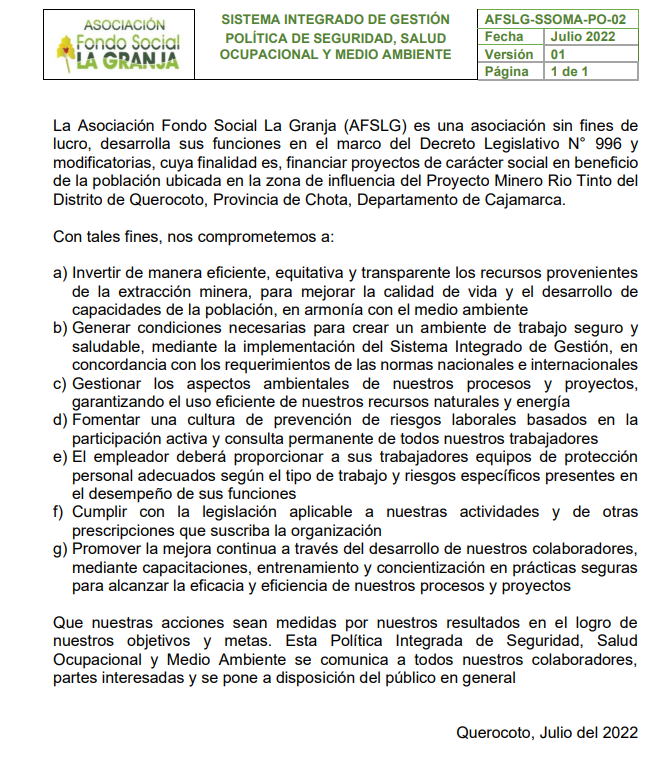 DECLARACIÓN JURADA DE DATOS DEL POSTOR Nombre, Denominación o Razón Social :Domicilio Legal :R.U.C :R.U.C :Teléfono(s) :Correo electrónico :Correo electrónico :Correo electrónico :Correo electrónico :Correo electrónico :…..………........................................................Firma, Nombres y Apellidos del postor oRepresentante legal, según correspondaImportante:Cuando se trate de consorcios, esta declaración jurada debe ser presentada por cada uno de los integrantes del consorcio.Importante:En el caso de consorcios, cada integrante debe presentar esta declaración jurada, salvo que sea presentada por el representante común del consorcio.Importante:Importante Adicionalmente, puede requerirse la presentación de documentación que acredite el cumplimiento de los términos de referencia, conforme a lo indicado en el acápite relacionado al contenido de las ofertas de la presente sección de las bases.Importante:Cuando se trate de consorcios, esta declaración jurada debe ser presentada por cada uno de los integrantes del consorcio.Importante:Cuando se trate de consorcios, esta declaración jurada debe ser presentada por cada uno de los integrantes del consorcio.NºCLIENTEOBJETO DEL CONTRATON° CONTRATOY/O COMPROBANTE DE PAGOIMPORTE DEL CONTRATO O FACTURACION FECHA DE INICIO Y TÉRMINO12345678910TOTALTOTALTOTALTOTALTOTAL1. Completar los siguientes datos generales:1. Completar los siguientes datos generales:Denominación	Social	del proveedor:Registro	Único	de Contribuyente:Nombres	y	apellidos	del representante legal:Cargo del Representante legal:2. ¿Tiene familiares laborando en la AFSLG?2. ¿Tiene familiares laborando en la AFSLG?PadresSi	(	)No (	)HijosSi	(	)No (	)HermanosSi	(	)No (	)CónyugeSi	(	)No (	)ConvivienteSi	(	)No (	)Otros:Nombre:Grado de Parentesco:Área:Cargo:PadresSi	(	)No (	)HijosSi	(	)No (	)HermanosSi	(	)No (	)CónyugeSi	(	)No (	)ConvivienteSi	(	)No (	)Otros:Nombre:Dirección:Razón Social/RUC:PadresSi	(	)No (	)HijosSi	(	)No (	)HermanosSi	(	)No (	)CónyugeSi	(	)No (	)ConvivienteSi	(	)No (	)Otros:Nombre:Dirección:Razón Social/RUC:Denominación Social/RUC:Nombre:Dirección:Razón Social/RUC:Nombres y apellidos:Cargo:Motivo del interés:Nombres y apellidos:Cargo:Nombres y apellidos:Cargo:Nombres y apellidos:Cargo:Deseo notificar los siguientes conflictos de intereses (reales o potenciales) no señalados en los apartados anteriores:1.2.3.Importante:Cuando se trate de consorcios, esta declaración jurada debe ser presentada por cada uno de los integrantes del consorcio.CONCEPTOCOSTO TOTAL(CONSIGNAR MONEDA)TOTAL (CON IGV) S/.Importante:Cuando se trate de consorcios, esta declaración jurada debe ser presentada por cada uno de los integrantes del consorcio.NOMBRES Y APELLIDOSDOCUMENTO NACIONAL DE IDENTIDAD U OTRO ANÁLOGOCARGOCARGOESPECIALIDADN° DE FOLIO EN LA OFERTATIEMPO DE EXPERIENCIAACREDITADAN° DE FOLIO EN LA OFERTAImportanteCuando los postores presenten dentro de su oferta como personal permanente a profesionales que se encuentran laborando como residente o supervisor en obras contratadas por la Entidad que no cuentan con recepción, dicha oferta será descalificada.Carrera ProfesionalUniversidadTítulo profesional o grado obtenidoFecha de expedición del grado o títuloN°Materia de la capacitaciónCantidad de horas lectivasInstitución educativa u organizaciónFecha de expedición del documentoTotal horas lectivasN°Cliente o EmpleadorObjeto de la contrataciónFecha de inicioFecha de culminaciónTiempoImportanteLa carta de compromiso de cada integrante del plantel profesional clave, debe contar con la firma legalizada y en original. De presentarse experiencia ejecutada paralelamente (traslape), para el cómputo del tiempo de dicha experiencia sólo se considerará una vez el periodo traslapado.Importante:De conformidad con el artículo 52 del Reglamento, las firmas de los integrantes del consorcio deben ser legalizadas. Asimismo, el porcentaje mínimo de participación del consorciado local debe ser 10%.ImportanteCuando se trate de consorcios, esta DJ debe ser presentada por cada uno de los consorciados.ImportanteCuando se trate de consorcios, esta DJ debe ser presentada por cada uno de los consorciados.Importante:Para asignar la bonificación, el comité de selección verifica el domicilio consignado por el postor o uno de los postores en el Registro Nacional de Proveedores (RNP).La dirección de su DNI del postor o representante legal debe ser verificable dentro del distrito de Querocoto.El postor debe presentar una carta de aval de la autoridad de su comunidad (Presidente de Rondas y/o Alcalde Delegado y/o Agente Municipal y/o Juez de Paz)Cuando se trate de consorcios, bastará que uno de los integrantes sea Proveedor Local para asignar la bonificación.Nombre del postor:Dirección (Calle y numero):Número de teléfono fijo:Numero de celular:Correo electrónico:A la atención de:Nombre de la convocatoriaA la atención de:Nombre de la convocatoria